This form is designed for use by both internal members of Robinson College and external guests wishing to make an enquiry with the Catering Department to hold an event within the College.  The College has statutory duties to ensure the health and safety of people attending the event, and more widely its members, guests, visitors and/or members of the public.  In addition, the College is required by law to ensure that it does not hold an event where there is a likelihood that the external event or speaker may incite the audience to commit acts of violence, or if the content of his or her event is reasonably likely to cause a breach of the peace from attendees, members of the College or the general public.To comply with College policies and legal requirements could you indicate the nature and content of the meeting/conference? Format of event 	Meeting    	Conference             Party        Activities 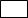 Subject matter  	Commercial    Academic    Religious     Social  College business Formal Speakers  	 Yes/ No 		Full Names of Formal speaker’s details of their organisation___________________________________Is the event closed or open to the public    Yes / No Proposed Publicity and Marketing   ____________________________________________________________          Media Invited Yes / No Sponsorship of your event and details of each organisation and agreements regarding publicity  ________________________________________________________________________________________ Will the event include any activities that may represent a risk to the health or safety of any individual?  Yes / NoIn your view, will the subject matter of the event include views which people (whether they attend the event or not) may find controversial, offensive or distasteful?  Yes / NoIn your view, have any of the speakers at the event previously expressed views which may be interpreted as causing controversy, or promoting extreme intolerance of the views of others?Yes/ NoAnswering Yes to any of these questions may not lead to a booking being refused but will enable the college to engage with you at early stage to assist you in managing your event Please complete this form and forward to the Catering Office, U-staircase, High Court or send it via internal post to Christine James. Alternatively, e-mail your completed enquiry to cj213@cam.ac.ukWe will aim to respond to you within 2 working daysThank you for your enquiry.Organiser’s namee-mail addressTelephone noOrganisation nameWho will be paying for the event?To whom should we send the invoice?Name and AddressWhat kind of event are you wanting to arrange?Please tick or specifyDaytime refreshmentsDrinks receptionWhat kind of event are you wanting to arrange?Please tick or specifyStand-up informal mealSit-down meal  What kind of event are you wanting to arrange?Please tick or specifyDinner and Party afterwardsDinner and Party afterwardsDinner and Party afterwardsWhat kind of event are you wanting to arrange?Please tick or specifyPlease specifyPlease specifyPlease specifySpecial occasion or celebration?  Proposed dateProposed timePreferred roomNB not guaranteedHow many people?What kind of menu would you like?Please tick or specifyTea/coffee biscuitsReception drinksWhat kind of menu would you like?Please tick or specifyNuts/crisps with drinksCanapésWhat kind of menu would you like?Please tick or specifyLight finger- food buffetSubstantial buffetWhat kind of menu would you like?Please tick or specify3-course menu4-course menuWhat kind of menu would you like?Please tick or specify3-course menu package including drinks and wine3-course menu package including drinks and wine3-course menu package including drinks and wineWhat kind of menu would you like?Please tick or specifyPlease specifyPlease specifyPlease specifyHow much are you hoping to spend per person?Any other info?